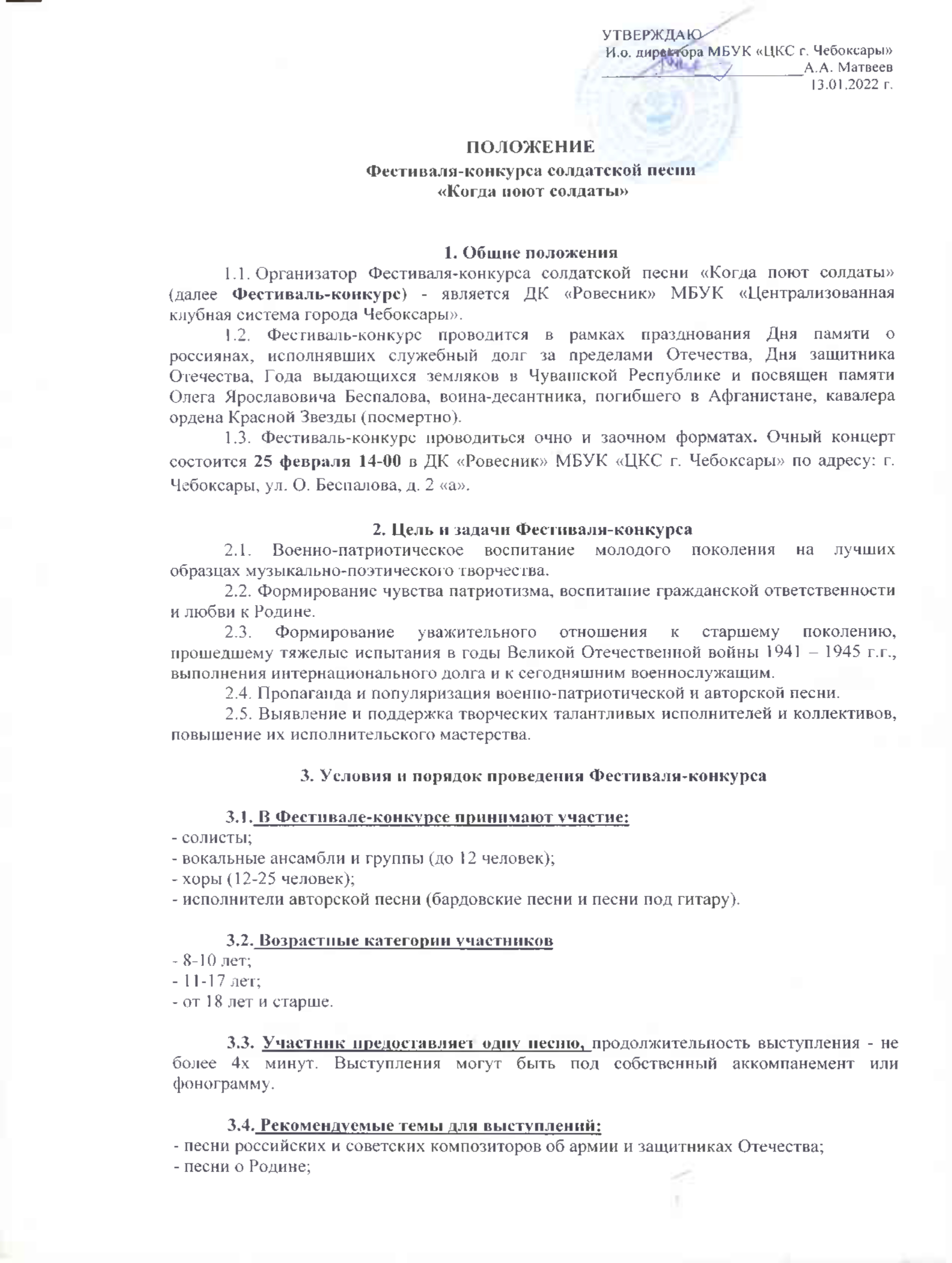 -песни участников локальных войн и конфликтов;- фольклорная солдатская песня;- народная солдатская песня.3.5. Для очного участия необходимо направить: заявку в формате Word  (Приложение №1) и фонограмму (минус).Для заочно участия – заявку и видео творческого номера. Формат видео - MP4, AVI, с разрешением не менее 1280х720 пикселей, соотношение сторон 16:9, ориентация съёмки – ГОРИЗОНТАЛЬНАЯ. Заявки принимаются по 21 февраля 2022 года на электронную почту: artcks@bk.ru или по адресу: г. Чебоксары, ул. О. Беспалова, 2 «а». После отправления заявки по электронной почте необходимо связаться с оргкомитетом конкурса по тел. 23-04-66 и убедиться, что информация получена и заявка зарегистрирована.3.6. ДК «Ровесник» оставляет за собой право закрыть прием заявок на участие в фестивале-конкурсе по достижению максимального количества участников.3.7. Внимание! Подача заявки означает Ваше согласие со всеми пунктами настоящего Положения и согласие на обработку персональных данных (в рамках поданной заявки), использование фотографий и видео с конкурсантами для размещения их в сети Интернет, в буклетах, в средствах массовой информации.3.8. Стоимость участия в фестивале-конкурсе – 300 рублей от исполнителя, от вокальных ансамблей и групп - с одного участника 200 рублей, с одного участника хора – 100 рублей. Организационный взнос для участия в фестивале-конкурсе необходимо оплатить в ДК «Ровесник», не позднее 21 февраля 2022 года.4. Подведение итогов и награждение4.1. Каждое выступление оценивается по 10-бальной шкале.4.2. Критерии оценок жюри: - соответствие содержания произведений заявленной тематике конкурса;- исполнительское мастерство;- создание сценического образа (художественный образ, сценический костюм,           музыкальное сопровождение);4.3. Выступления должны соответствовать общепринятым нормам сценической культуры.4.4. Каждый исполнитель получит диплом участника, победители будут награждены дипломами 1, 2 и 3 степени. 4.5. Жюри оставляет за собой право присуждать дополнительные номинации, специальные награды и призы.Менеджер ДК «Ровесник»: Шавырина Анна АндреевнаТелефон для справок: 23-04-66; 89083037595Заходите на наш сайт (http://ckscheb.ru/) и подписывайтесьна наши группы ВКонтакте (https://vk.com/dkrovesnikcheb; https://vk.com/artcks)и Инстаграм (@dkrovesnik @artckscheb)!Вступайте и Вы сможете получать регулярные новостио мероприятиях ДК «Ровесник» МБУК «ЦКС г. Чебоксары»Участвуйте в наших конкурсах!ПРИЛОЖЕНИЕ № 1АНКЕТА-ЗАЯВКАучастника Фестиваля-конкурса солдатской песни «Когда поют солдаты»Номинация (солист, вокальный ансамбль, хор) Возрастная категория:Ф.И.О. исполнителя или название коллектива: Количество участников для коллективов:Название учреждения, которое представляет участника: Ф.И.О. педагога, подготовившего коллектив, контактный телефон:Название песни, Ф.И.О. авторов музыки и слов:Тема песни:Продолжительность песни:Что необходимо предоставить для выступления (стол, стул, кол-во микрофонов.)Обратите внимание на корректное заполнение заявки(документы для награждения заполняются на основании заявки).Организатор за предоставленные Вами данные ответственности не несет.